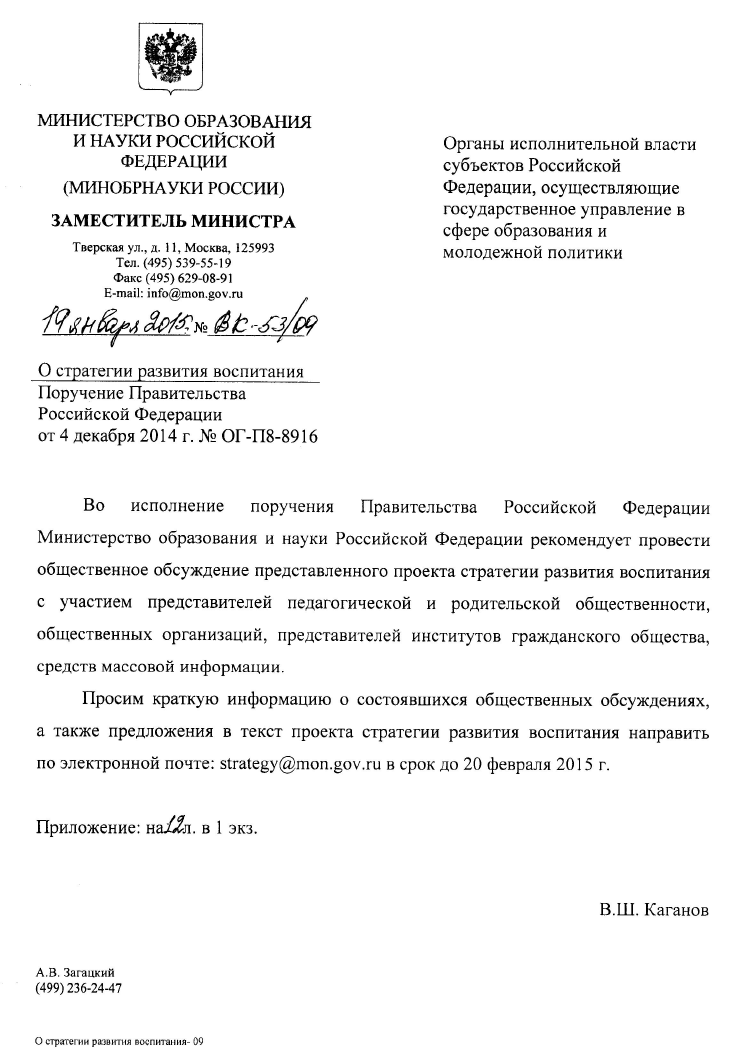 Уважаемые сограждане!От имени Рабочей группы по разработке «Стратегии развития воспитания в Российской Федерации до 2025 года» (далее – Стратегия) представляем на общественное обсуждение проект Стратегии. Проект подготовлен по поручению Минобрнауки России, в рамках Плана первоочередных мероприятий Правительства Российской Федерации по реализации важнейших положений Национальной стратегии действий в интересах детей на 2012-2017 годы. Для разработки проекта Стратегии была создана рабочая группа из 85 человек. В состав рабочей группы входят известные государственные и общественные деятели, ученые, работники образования и культуры, депутаты Государственной Думы Российской Федерации, члены Совета Федерации Федерального собрания РФ, специалисты заинтересованных министерств и ведомств, а также руководители или представители целого ряда педагогических, научных, родительских и других общественных объединений и сообществ, средств массовой информации. Проект Стратегии опирается на Конституцию Российской Федерации, учитывает нормы Конвенции ООН о правах ребенка. Она направлена на реализацию Указов Президента Российской Федерации, Федеральных законов Российской Федерации, в том числе Федерального закона от 24 июля 1998 года № 124-ФЗ «Об основных гарантиях прав ребёнка в Российской Федерации», Федерального закона от 29 декабря 2012 года № 273-ФЗ «Об образовании в Российской Федерации», а также соответствующих постановлений Правительства Российской Федерации, иных нормативных правовых актов Российской Федерации. Положения проекта Стратегии взаимосвязаны с основными направлениями «Национальной стратегии действий в интересах детей на 2012–2017 годы», «Основ государственной молодежной политики до 2025 года», задачами «Основ государственной культурной политики», с положениями «Концепции государственной семейной политики в Российской Федерации на период до 2025 года» и «Концепции развития дополнительного образования детей». Цель Стратегии – определить приоритеты государственной политики в области воспитания детей, обеспечивающие становление российской гражданской идентичности, укрепление нравственных основ общественной жизни, успешную социализацию детей, их самоопределение в мире ценностей и традиций многонационального народа Российской Федерации, межкультурное взаимопонимание и уважение. Стратегия должна стать основой для дальнейшей разработки и реализации программ или планов мероприятий, на всех уровнях – от школы, муниципалитетов и до регионального и федерального уровня, государственных и общественных организаций и сообществ, по всестороннему воспитанию детей и молодежи в нашей стране. Уверены, что предложения граждан и общественных организаций помогут учесть различные мнения и подходы. Просим свои мнения, замечания, предложения по проекту Стратегии направлять на электронный адрес: strategy@mon.gov.ru Все поступившие до 1 марта 2015 года предложения будут обрабатываться и учитываться при подготовке скорректированной версии документа, а также при последующей разработке комплексного плана реализации Стратегии. Большое спасибо за сотрудничество! По поручению рабочей Группы: Филиппов В.М., руководитель рабочей группы, ректор РУДН г. Москва, 15 января 2015 года ПРОЕКТ в редакции от 13 января 2015 г. СТРАТЕГИЯ РАЗВИТИЯ ВОСПИТАНИЯ В РОССИЙСКОЙ ФЕДЕРАЦИИ НА ПЕРИОД ДО 2025 ГОДАI. Общие положенияПриоритетная задача Российской Федерации – формирование новых поколений, обладающих знаниями и умениями, которые отвечают требованиям XXI века, разделяющих традиционные нравственные ценности, готовых к мирному созиданию и защите Родины. Ключевым инструментом решения этой задачи является воспитание детей. Стратегические ориентиры воспитания сформулированы Президентом Российской Федерации В. В. Путиным: «…Формирование гармоничной личности, воспитание гражданина России – зрелого, ответственного человека, в котором сочетается любовь к большой и малой родине, общенациональная и этническая идентичность, уважение к культуре, традициям людей, которые живут рядом». Стратегия развития воспитания в Российской Федерации на период до 2025 года (далее – Стратегия) призвана определить комплекс действий, адекватных динамике социальных, экономических и политических изменений в жизни страны, учитывающих особенности и потребности современных детей, социальные и психологические реалии их развития. Конституция Российской Федерации провозглашает права и свободы человека, гражданский мир и согласие, исходя из общепризнанных принципов равноправия и самоопределения народов, уважения к памяти предков, передавших любовь и уважение к Отечеству, веру в добро и справедливость новым поколениям. Стратегия, опираясь на Конституцию Российской Федерации, учитывает нормы Конвенции ООН о правах ребенка, международно-правовые нормы об основополагающих правах родителей. Стратегия направлена на реализацию Указов Президента Российской Федерации, Федеральных законов Российской Федерации, в том числе Федерального закона от 24 июля 1998 года № 124-ФЗ «Об основных гарантиях прав ребёнка в Российской Федерации», Федерального закона от 29 декабря 2012 года № 273-ФЗ «Об образовании в Российской Федерации», а также постановлений Правительства Российской Федерации, иных нормативных правовых актов Российской Федерации. Закон «Об образовании в Российской Федерации» гарантирует обеспечение воспитания как неотъемлемой части образования, взаимосвязанной с обучением, но осуществляемой и как самостоятельная деятельность, направленная на развитие личности, создание условий для самоопределения и социализации детей на основе социокультурных, духовно-нравственных ценностей и принятых в обществе правил и норм поведения в интересах человека, семьи, общества и государства. Воспитанию уделяется большое внимание в принятых «Концепции государственной семейной политики в Российской Федерации на период до 2025 года» и «Концепции развития дополнительного образования детей». Положения Стратегии взаимосвязаны с основными направлениями «Национальной стратегии действий в интересах детей на 2012–2017 годы» и предусматривают соответствие процесса развития личности детей национальному воспитательному идеалу, признание и поддержку определяющей роли семьи в воспитании детей. В условиях цивилизационных вызовов Стратегия направлена на усиление единения российского общества, переосмысление таких ценностей, как гражданская идентичность, патриотизм, ответственная жизненная позиция. Стратегия призвана консолидировать усилия государства и общества, направленные на решение задач формирования российской идентичности подрастающего поколения. Стратегия утверждает главенство семьи в вопросах воспитания как деятельности направленной на изменение связей ребёнка с миром, с людьми, формирующей активную позицию личности. Стратегия закладывает основы системы противодействия националистическим, экстремистским вызовам и рискам современного детства. Стратегия ориентирована на качественно новый общественный статус социальных институтов воспитания, обновление воспитательного процесса на основе оптимального сочетания отечественных традиций, современного опыта, достижений научных школ, предусматривающих культурно-исторический системно-деятельностный подход к социальной ситуации развития личностного потенциала детей и подростков. Реализация Стратегии предполагает качественные изменения в отечественной системе воспитания, направленные на эффективное обеспечение таких личностных результатов развития детей, как их духовно-нравственные ценностно-смысловые ориентации, мотивация к непрерывному личностному росту, коммуникативные и другие социально значимые способности, умения и навыки, обеспечивающие социальное и гражданское становление личности, успешную самореализацию в жизни, обществе и профессии. II. Цель, задачи и основа СтратегииЦель Стратегии: Определить приоритеты государственной политики в области воспитания детей, основные направления развития воспитания, механизмы и ожидаемые результаты реализации Стратегии, обеспечивающие становление российской гражданской идентичности, укрепление нравственных основ общественной жизни, успешную социализацию детей, их самоопределение в мире ценностей и традиций многонационального народа Российской Федерации, межкультурное взаимопонимание и уважение. Задачи Стратегии: создать условия для консолидации усилий институтов российского общества и государства по воспитанию подрастающего поколения на основе признания определяющей роли семьи; обеспечить поддержку семейного воспитания на основе содействия ответственному отношению родителей к воспитанию детей, повышению их социальной, коммуникативной и педагогической компетентности; повысить эффективность воспитательной деятельности в системе образования субъектов Российской Федерации; сформировать социокультурную инфраструктуру, содействующую успешной социализации детей и интегрирующую воспитательные возможности образовательных, культурных, спортивных, научных, познавательных, экскурсионно-туристических и других организаций; обеспечить равный доступ к инфраструктуре воспитания детей, требующих особой заботы общества и государства, включая детей с ограниченными возможностями здоровья. Приоритеты государственной политики в области воспитания: воспитание детей в духе уважения к человеческому достоинству, национальным традициям и общечеловеческим достижениям; поддержка определяющей роли семьи в воспитании детей, уважение к авторитету родителей и защита их преимущественного права на воспитание и обучение детей перед всеми иными лицами; защита прав и соблюдение законных интересов каждого ребёнка; обеспечение соответствия воспитания в системе образования традиционным российским культурным, духовно-нравственным и семейным ценностям; обеспечение условий для физического, психического, социального, духовнонравственного развития детей, в том числе детей, находящихся в трудной жизненной ситуации (детей, оставшихся без попечения родителей; детей с ограниченными возможностями здоровья, детей -жертв вооруженных и межнациональных конфликтов, экологических и техногенных катастроф, стихийных бедствий; детей из семей беженцев и вынужденных переселенцев; детей, оказавшихся в экстремальных условиях; детей, отбывающие наказание в виде лишения свободы в воспитательных колониях и др.) формирование позиции личности по отношению к окружающей действительности; воспитание языковой культуры детей; развитие сотрудничества субъектов системы воспитания (семьи, общества, государства, образовательных, научных, традиционных религиозных и иных общественных организаций, организаций культуры и спорта, СМИ, бизнессообществ) в совершенствовании содержания и условий воспитания подрастающего поколения граждан Российской Федерации. III. Основные направления развития воспитания1. Развитие социальных институтов воспитанияПоддержка семейного воспитания: содействие укреплению семьи и защита приоритетного права родителей на воспитание и обучение детей перед всеми иными лицами; повышение социального статуса и общественного престижа отцовства, материнства, многодетности; сохранение, укрепление и развитие культуры семейного воспитания детей на основе традиционных семейных и духовно-нравственных ценностей, с учетом роли традиционных религий России; популяризация лучшего педагогического опыта воспитания детей в семьях, в том числе многодетных и приемных; содействие укреплению связей между поколениями, родственных связей, возрождению традиционной значимости больших многопоколенных семей; создание условий для расширения участия семьи в воспитательной деятельности образовательных и других организаций, работающих с детьми, а также в управлении ими; содействие повышению педагогической культуры родителей с участием образовательных и общественных организаций; расширение инфраструктуры семейного отдыха, семейного образовательного туризма в каникулярное время; поддержка семейных клубов, клубов по месту жительства, семейных и родительских объединений, содействующих укреплению семьи, сохранению и возрождению традиционных семейных и нравственных ценностей, культуры семейной жизни, усилению роли отца в семейном воспитании; создание условий для просвещения и консультирования родителей по правовым, экономическим, медицинским, психолого-педагогическим и иным вопросам семейного воспитания. Развитие воспитания в системе образования: обновление содержания воспитания, внедрение форм и методов, основанных на лучшем педагогическом опыте в сфере воспитания и способствующих эффективной реализации воспитательного компонента федеральных государственных образовательных стандартов; содействие разработке и реализации образовательных программ, включению в образовательные программы элементов, направленных на повышение уважения детей к семье и родителям, старшим поколениям, подготовку личности к браку и семейной жизни на основе традиционных семейных и нравственных ценностей; полноценное использование воспитательного потенциала основных и дополнительных образовательных программ; расширение вариативности воспитательных систем и технологий, нацеленных на формирование индивидуальной траектории развития личности ребёнка, с уч.том его потребностей, интересов и способностей; совершенствование условий для выявления и поддержки одаренных детей; развитие форм включения детей в интеллектуально-познавательную, трудовую, общественно-полезную, художественную, физкультурно-спортивную, игровую деятельности на основе использования потенциала системы дополнительного образования; развитие у подрастающего поколения интереса к чтению; создание условий для повышения у детей уровня владения русским и родным языками и иными коммуникативными компетенциями; создание условий для психолого-педагогической поддержки воспитания в системе каникулярного отдыха и оздоровления детей. Расширение воспитательных возможностей информационных ресурсов: создание условий для позитивного развития детей в информационной среде (интернет, кино, телевидение, книги, СМИ, в том числе радио и телевидение); содействие популяризации традиционных российских культурных, нравственных и семейных ценностей в информационном пространстве; применение разнообразных средств защиты детей от информации, причиняющей вред их здоровью и развитию при предоставлении доступа к интернет-ресурсам. Поддержка общественных объединений в сфере воспитания: улучшение условий для эффективного взаимодействия детских и иных общественных объединений с образовательными организациями общего, профессионального и дополнительного образования в целях содействия реализации и развития лидерского и творческого потенциала детей; поддержка родительских и иных общественных объединений, содействующих воспитательной деятельности в образовательных организациях; широкое привлечение детей к участию в деятельности социально-значимых познавательных, творческих, культурных, краеведческих, благотворительных организациях и объединениях, волонтерском движении; расширение государственно-частного партнерства в сфере воспитания детей. 2. Обновление воспитательного процесса с учетом современных достижений науки на основе отечественных традицийГражданское и патриотическое воспитание: формирование у детей целостного мировоззрения, российской идентичности, уважения к своей семье, обществу, государству, принятым в семье и обществе духовно-нравственным и социокультурным ценностям, к национальному культурному и историческому наследию и стремления к его сохранению и развитию; создание условий для воспитания у детей активной гражданской позиции, гражданской ответственности, основанной на традиционных культурных, духовных и нравственных ценностях российского общества, для увеличения знаний и повышения способности ответственно реализовывать свои конституционные права и обязанности; развитие правовой и политической культуры детей, расширение конструктивного участия в принятии решений, затрагивающих их права и интересы, в том числе в различных формах самоорганизации, самоуправления, общественно-значимой деятельности; развитие программ патриотического воспитания детей, в том числе военнопатриотического; разработка и реализация вариативных программ воспитания, способствующих правовой, социальной, культурной адаптации детей мигрантов; формирование мотивов, нравственных и смысловых установок личности, позволяющих противостоять экстремизму, ксенофобии, дискриминации по социальным, религиозным, расовым, национальным признакам, межэтнической и межконфессиональной нетерпимости, другим негативным социальным явлениям. Духовно-нравственное развитие: воспитание у детей чувства достоинства, чести и честности, совестливости, уважения к отцу, матери, учителям, старшему поколению, сверстникам, другим людям; развитие в детской среде ответственности и выбора, принципов коллективизма и солидарности, духа милосердия и сострадания, привычки заботиться о детях и взрослых, испытывающих жизненные трудности; формирование деятельностного позитивного отношения к людям с ограниченными возможностями здоровья и детям-инвалидам, преодоление психологических барьеров, существующих в обществе по отношению к людям с ограниченными возможностями; расширение сотрудничества между государством, обществом, традиционными религиозными общинами и иными общественными организациями и институтами в сфере духовно-нравственного воспитания детей. Приобщение детей к культурному наследию: создание равных для всех детей возможностей доступа к культурным ценностям; увеличение доступности детской литературы для семей, приобщение детей к классическим и современным отечественным и мировым произведениям искусства и литературы; поддержка мер по созданию и распространению произведений искусства и культуры, проведению культурных мероприятий, направленных на популяризацию традиционных российских культурных, нравственных и семейных ценностей; создание и поддержка производства художественных, документальных, научно-популярных, учебных и анимационных фильмов, направленных на нравственное и интеллектуальное развитие детей; совершенствование деятельности библиотек; создание условий для сохранения и поддержки этнических культурных традиций, народного творчества. Физическое развитие и культура здоровья: формирование у подрастающего поколения ответственного отношения к своему здоровью и потребности в здоровом образе жизни; создание равных условий для занятий физической культурой и спортом, для развивающего отдыха и оздоровления детей, включая детей с ограниченными возможностями здоровья, детей, находящихся в трудной жизненной ситуации, в том числе на основе развития спортивной инфраструктуры и повышения эффективности ее использования; привитие культуры безопасной жизнедеятельности, профилактика вредных привычек; формирование в детской среде системы мотивации к активному и здоровому образу жизни, занятиям спортом, развитие культуры здорового питания и трезвости; распространение позитивных моделей участия в массовых общественноспортивных мероприятиях. Трудовое воспитание и профессиональное самоопределение: воспитание у детей уважения к труду, людям труда, трудовым достижениям и подвигам; формирование у детей умений и навыков самообслуживания, выполнения домашних обязанностей, потребности трудиться, добросовестного, ответственного и творческого отношения к разным видам трудовой деятельности; развитие умения работать совместно с другими, действовать самостоятельно, активно и ответственно, мобилизуя необходимые ресурсы, правильно оценивая смысл и последствия своих действий; содействие профессиональному самоопределению, приобщение детей к социально-значимой деятельности для осмысленного выбора профессии. Экологическое воспитание: становление и развитие у ребенка экологической культуры, бережного отношения к родной земле; формирование у детей экологической картины мира, развитие у них стремления беречь и охранять природу; воспитание чувства ответственности за состояние природных ресурсов и разумное взаимодействие с ними. IV. Механизмы реализации СтратегииПравовые: развитие и совершенствование федеральной, региональной и муниципальной нормативной правовой базы в сфере воспитания детей в соответствии с государственной политикой Российской Федерации в области воспитания; совершенствование законодательной защиты определяющей роли семьи, приоритетного права родителей на воспитание и обучение детей, защиту их прав и интересов в системе воспитания. Организационно-управленческие: разработка и реализация комплексных планов мер по реализации Стратегии на трёхлетние периоды; принятие субъектами Российской Федерации в рамках региональных программ комплексных планов развития воспитания в соответствии со Стратегией, совершенствование в субъектах Российской Федерации условий для обеспечения эффективной воспитательной деятельности в образовательных и иных организациях на основе современных механизмов управления; консолидация усилий воспитательных институтов на муниципальном и региональном уровнях; эффективная координация межведомственного взаимодействия в системе воспитания; сетевое взаимодействие общеобразовательных организаций, организаций дополнительного образования детей и иных организаций в сфере воспитания; укрепление сотрудничества семьи, образовательных и иных организаций в воспитании детей; системное изучение и распространение лучшего педагогического опыта работы в области воспитания; создание системы показателей, критериев и индикаторов, определяющих эффективность воспитания в системе образования; организация мониторинга эффективности реализации Стратегии в субъектах Российской Федерации, муниципальных образованиях. Кадровые: дальнейшее повышение престижа профессий педагога, воспитателя; создание атмосферы уважения к педагогическому труду, разработка мер по его поддержке; развитие кадрового потенциала, в части воспитательной компетентности педагога, разработка и введение профессиональных стандартов специалиста в области воспитания; содействие развитию педагогических компетенций у родителей;модернизация системы педагогического образования, повышения квалификации и переподготовки специалистов в сфере воспитания с целью обеспечить соответствие содержания воспитательной деятельности вызовам современного общества; Научно-методические: проведение научных исследований в области воспитания и социализации детей; развитие исследований в области семьи и семейного воспитания детей; проведение прикладных исследований по изучению роли и места СМИ, Интернета в развитии личности ребёнка; разработка методического обеспечения реализации Стратегии; Финансово-экономические: создание в субъектах и муниципалитетах Российской Федерации необходимых ресурсов для развития эффективной деятельности социальных институтов воспитания; обеспечение многоканального финансирования системы воспитания из федерального, региональных и местных бюджетов, а также за счет механизмов государственно-частного партнерства, привлеченных инвестиций, спонсорских средств; создание и продуктивное использование гибкой системы стимулирования субъектов воспитательного процесса. Информационные: использование современных информационных и коммуникационных технологий, электронных информационно-методических ресурсов для обеспечения взаимодействия всех субъектов системы воспитания; развитие сетевого взаимодействия образовательных организаций в интересах ребенка, дистанционных форм воспитания детей с ограниченными возможностями здоровья; организация информационной поддержки Стратегии воспитания с привлечением значимых общероссийских и региональных СМИ; усиление воспитательного потенциала медиа-образования в образовательных организациях. V. Ожидаемые результатыРеализация Стратегии развития воспитания в Российской Федерации должна обеспечить: значимость воспитания в общественном сознании; укрепление российской гражданской идентичности, традиционных общенациональных ценностей, устойчивости и сплоченности российского общества; повышение общественного престижа семьи, отцовства и материнства, сохранение и возрождение традиционных семейных ценностей, укрепление традиций семейного воспитания; развитие общественно-государственной системы воспитания, основанной на координации и консолидации усилий всех ее институтов, современной развитой инфраструктуре, правовом регулировании, эффективных механизмах управления, конкурсного отбора и использования лучшего педагогического опыта воспитательной деятельности; доступность для всех категорий детей качественного воспитания, способствующего удовлетворению их индивидуальных потребностей, развитию творческих способностей, независимо от места проживания, материального положения семьи, состояния здоровья; разработка и успешная реализация федеральных, региональных и муниципальных целевых программ поддержки одаренных детей, создание условий для развития их способностей в сфере образования, науки, культуры и спорта, независимо от их места жительства, социального положения и финансовых возможностей их семей; укрепление и развитие кадрового потенциала системы воспитания; утверждение в детской среде позитивных моделей поведения как нормы, снижение уровня негативных социальных явлений; развитие и поддержка социально-значимых детских, семейных и родительских инициатив, обеспечение преемственности деятельности детских и молодежных общественных объединений; повышение эффективности научных исследований в сфере воспитания; повышение уровня информационной безопасности детей; формирование системы осуществления мониторинга и показателей, отражающих эффективность реализации Стратегии. 